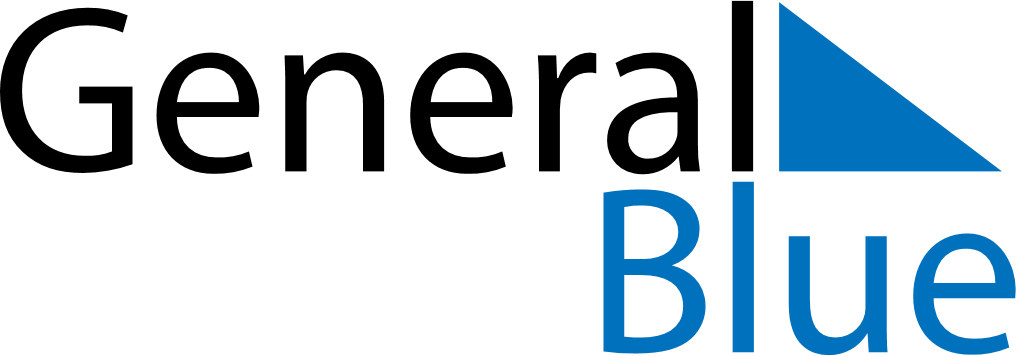 Quarter 3 of 2026VietnamQuarter 3 of 2026VietnamQuarter 3 of 2026VietnamQuarter 3 of 2026VietnamQuarter 3 of 2026VietnamJuly 2026July 2026July 2026July 2026July 2026July 2026July 2026MONTUEWEDTHUFRISATSUN12345678910111213141516171819202122232425262728293031August 2026August 2026August 2026August 2026August 2026August 2026August 2026MONTUEWEDTHUFRISATSUN12345678910111213141516171819202122232425262728293031September 2026September 2026September 2026September 2026September 2026September 2026September 2026MONTUEWEDTHUFRISATSUN123456789101112131415161718192021222324252627282930Jul 27: Remembrance DayAug 19: August Revolution Commemoration DayAug 27: Ghost FestivalSep 2: National DaySep 25: Mid-Autumn Festival